特別展　柳宗悦と民藝運動の作家たち広報用画像について画像等の資料をご希望の方は以下を記入の上、ファックスかe-mailでお送りください。送り先：豊田市民芸館　岩間（いわま）、佐敷（さしき）Tel:0565-45-4039 　Fax:0565-46-2588e-mail:mingeikan@city.toyota.aichi.jp＊読者プレゼント等のため希望する場合のみご記入ください。広報用貸出画像　作品キャプション＆フォトクレジットなお資料の使用には以下の点にご注意ください。・作品写真のトリミング、文字のせはご遠慮いただき、クレジットを表記してください。・ご紹介いただく場合は、情報確認のためお手数ですがゲラ刷り等をお送りください。民芸館使用欄画像提供の依頼日　　　年　　月　　日□画像送付　□校正　□修正　□配信・配本お名前　様ご所属TelFaxe-mail掲載紙／メディア名発売、放送予定日（雑誌の場合は〇月号）必要な画像等の番号必要な鑑賞券枚数（最大5組10名分）＊枚鑑賞券の送付先＊〒　　‐　　　1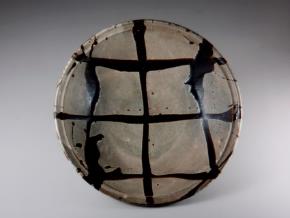 白釉黒流描鉢濱田庄司1963年日本民藝館蔵2
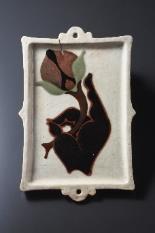 白釉地花手文陶板河井寬次郎1951年日本民藝館蔵3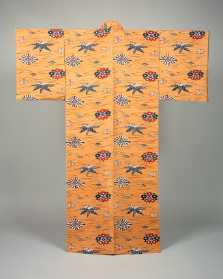 黄地松竹梅文着物芹沢銈介1933年日本民藝館蔵4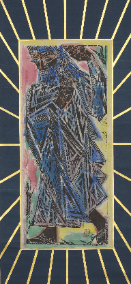 基督の柵（軸装・本紙）棟方志功1956年日本民藝館蔵5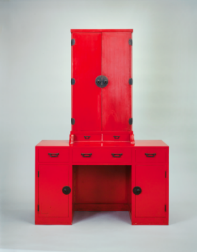 朱漆三面鏡黒田辰秋1928年日本民藝館蔵6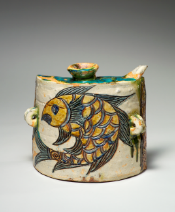 線彫魚文抱瓶金城次郎1968年日本民藝館蔵7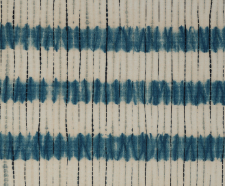 藍染筋立段絞り絞布（部分）片野元彦1970年代前半日本民藝館蔵8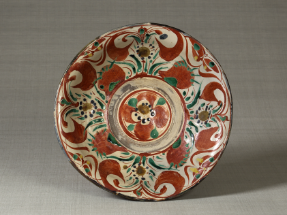 色絵草花文皿鈴木繁男1939年日本民藝館蔵